Муниципальное бюджетное общеобразовательное учреждениеосновная общеобразовательная школа с.п. «Село Боктор»ПРОГРАММАЛетнего оздоровительного профильного объединения: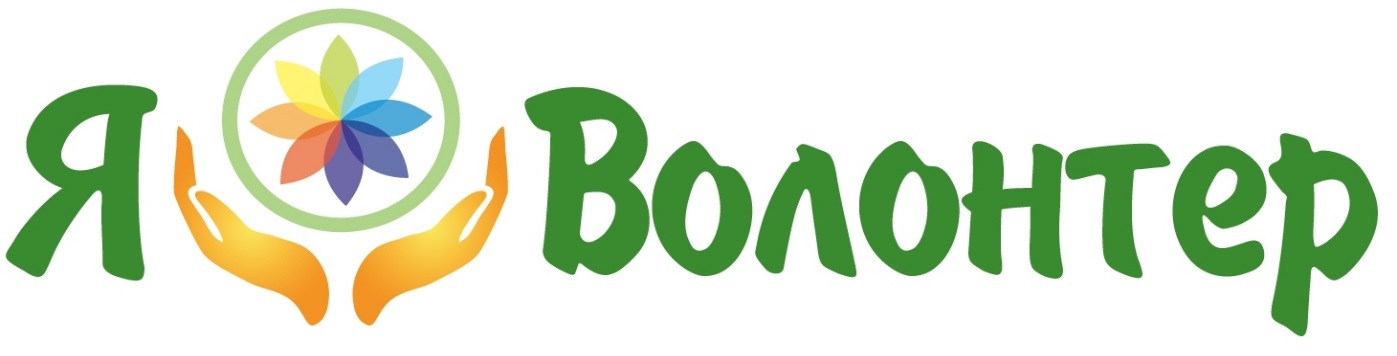 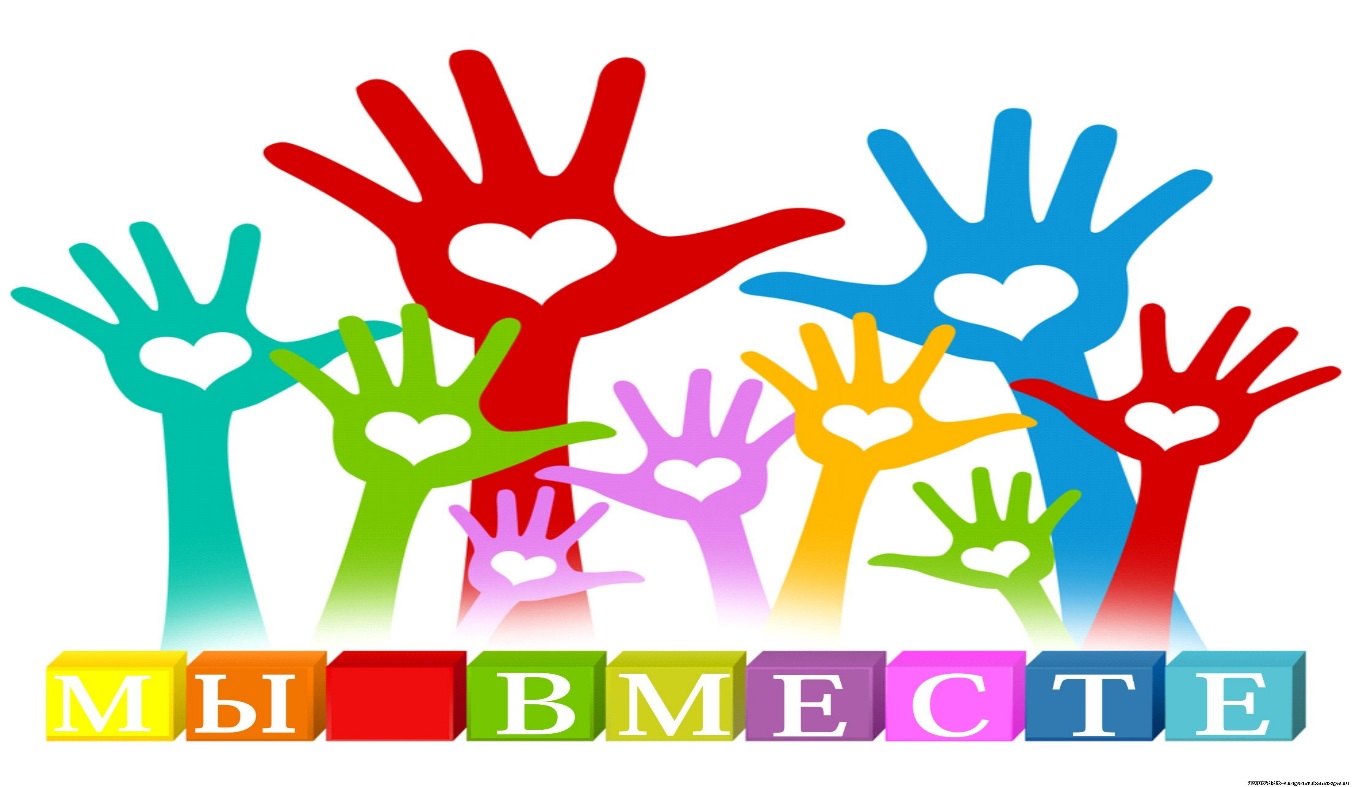 Руководитель: Шишкина Н.А.2018 год«На свете, кроме тебя, есть другие люди,и они нуждаются в твоей доброте,понимании, мужестве, в твоей защите и помощи.»И. СуриковПояснительная записка.Летом 2018г. в МБОУ ООШ с.п. «Село Боктор» одним из профилей станет волонтерская деятельность. Из числа учащихся 1-8 классов будет создан профильный отряд, на базе которого и будет реализована программа «Навигаторы добрых дел». Программа названа «Навигаторы добрых дел» не случайно. Как известно, волонтеры – люди, бескорыстно совершающие добрые дела.Волонтеры (от англ.Volunteer - доброволец) – это люди, делающие что-либо по своей воле, по согласию, а не по принуждению. Волонтерские или добровольческие организации - это свободные союзы людей, объединенных каким-либо общим специальным интересом. Их деятельность связана, как правило, с благотворительностью, милосердием. В России сегодня действует много молодежных волонтерских объединений, которые занимаются пропагандой здорового образа жизни. Волонтерское движение сейчас развивается довольно бурно. И одна из основных причин этого – добровольность и свобода выбора. Добровольно выбранная социально значимая деятельность неизмеримо выше для личности подростка навязанной извне. К тому же, формирование компетентности возможно только в единстве с ценностями человека, т.е. при глубокой личной заинтересованности человека в данном виде деятельности. Программа предусматривает различные оздоровительные, досуговые, обучающие мероприятия, которые позволят детям полноценно отдохнуть и больше узнать о волонтерском движении. Во время летней профильной смены ребята получают возможность окунуться в волонтерскую деятельность более глубоко, апробировать новые формы профилактической работы. Работа профильного отряда выходит за пределы школы. Волонтеры будут оказывать посильную помощь ветеранам ветеранам труда и одиноким пожилым людям. Данная программа составлена для работы разновозрастной группы подростков 7-14 лет.Цели программы:1.Создание условий для организованного отдыха учащихся в летний период, посредством формирования у подростков социальной активности.2. Формирование позитивных установок учащихся на добровольческую деятельность.3.Снижение уровня социальной напряженности подростков и молодежи посредством получения ими позитивных эмоций при участии в мероприятиях волонтерского отряда.Задачи:1.Развитие волонтерского движения среди подростков , формирование позитивных установок учащихся на добровольческую деятельность.2.Сформировать сплоченный деятельный коллектив волонтеров.3.Развитие личных и социальных компетенций участников, необходимых в волонтерской деятельности, повышение социального статуса волонтера через средства массовой информации.4.Возродить идею шефства как средства распространения волонтерского движения.5.Пропагандировать здоровый образ жизни (при помощи акций, тренинговых занятий, тематических выступлений, конкурсов и др.)6.Создать механизм работы отряда с окружающим социумом, через создание социально-поддерживающих сетей сверстников и взрослых для детей .Главная идея:Каждая минута жизни – твой ШАНС сделать доброе дело!Каждый человек, встретившийся на твоем пути – твой ШАНС помочь ближнему.Планирование мероприятий:Ожидаемые результаты:1.Основной результат работы - формирование в ходе деятельности более ответственной, адаптированной, толерантной личности.2.Увеличение количества детей и подростков, вовлеченных в волонтерские отряды и проведение    альтернативных мероприятий;3.Привлечение детей и подростков к общественно значимой деятельности;4.Повышения количества и качества участия школы в акциях волонтеров, организуемых районом, городом.5.Укрепление здоровья детей.Муниципальное бюджетное  общеобразовательное учреждение основная общеобразовательная школа сельского поселения «Село Боктор»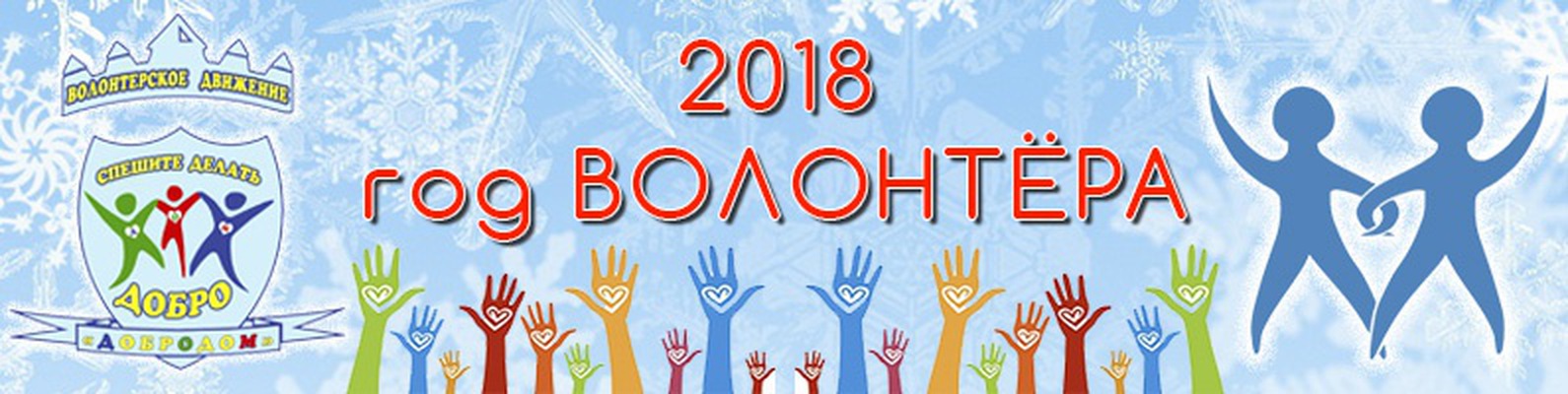                                                                    Воспитатель смены Серебренникова О.А.                                                               2018 гПояснительная запискаПрограмма смены «Школа Волонтеров» рассчитана на реализацию в МБОУ ООШ сельского поселения «Село Боктор» в период летних каникул  в рамках работы  пришкольного  лагеря.  Процесс воспитания активности у подростков должен строиться на основе сотрудничества взрослых и детей, в результате чего закладывается фундамент социальной инициативы будущего лидера. Программа предусматривает различные оздоровительные, досуговые, обучающие мероприятия, которые позволят детям полноценно отдохнуть и обучиться навыкам волонтерской работы. Данная программа составлена для работы разновозрастной группы школьников 8-14 лет. Актуальность программы            Летний отдых - это не просто прекращение учебной деятельности ребенка. Это активная пора его социализации, продолжение образования. Именно поэтому обеспечение занятости школьников в период летних каникул является приоритетным направлением государственной политики в области образования детей и подростков.         Летняя активно - полезная занятость является  формой организации свободного времени детей разного возраста,  уровня развития интеллектуальных, социальных, творческих способностей ребенка.Деятельность смены летнего   лагеря «Школа Волонтеров» во всех её формах способствует всестороннему развитию личности ребенка, направлена на совершенствование его интеллектуального, духовного и физического развития,  на приобретение навыков самостоятельной деятельности.Пребывание в летнем    лагере особенно важно для современных детей, ограниченных в движении, в количестве  физической работы, склонных к пассивному отдыху: компьютерные игры, телевидение.Цель программы: создание условий для организованного отдыха учащихся  в летний период, посредством формирования у школьников социальной активности.Задачи:Проведение  оздоровительного отдыха подростков.Пропаганда здорового образа жизни.Вовлечение  подрастающего поколения в созидательную, позитивную деятельность.Формирование у подростков навыков социально-значимой деятельности.Профилактика возникновения у подростков противоправной социальной мотивации.Принципы программы:Принцип комплексности оздоровления и воспитания.Коллективная творческая деятельность (только в сотрудничестве педагогов и воспитанников можно создать условия для развития личности).Создание положительного эмоционального фона. Создание ситуации успеха (успех – это источник внутренних сил ребенка, стимулирующий на преодоление трудностей, достижения поставленных целей.)Самоуправление как основа жизнедеятельности лагеря.Принцип сочетания защиты и социального развития детей.Главная идеяКаждая минута жизни – твой ШАНС сделать доброе дело!Каждый человек, встретившийся на твоем пути – твой ШАНС помочь ближнему.Заповеди волонтеров школы Найди того, кто нуждается в твоей поддержке, помоги, защити его. Раскрой себя в любой полезной для окружающих и тебя самого деятельности. Помни, что твоя сила и твоя ценность - в твоем здоровье. Оценивай себя и своих товарищей не по словам, а по реальным отношениям и поступкам.Правила деятельности волонтера:Если ты волонтер, забудь лень и равнодушие к проблемам окружающих. Будь генератором идей! Уважай мнение других! Критикуешь – предлагай, предлагаешь - выполняй! Обещаешь – сделай! Не умеешь – научись! Будь настойчив в достижении целей! Веди здоровый образ жизни! Твой образ жизни – пример для подражания. Предполагаемые результаты:Укрепление здоровья детей.Увеличение количества детей и подростков, вовлеченных в школьное волонтерское объединение. Привлечение  детей и подростков к социально  значимой деятельности.Развитие интереса к здоровому образу жизни.Укрепление дружбы и сотрудничества между детьми разных возрастов и различного социального уровня.Календарно – тематическое планирование мероприятий Муниципальное общеобразовательное учреждение основная общеобразовательная школа с.п. «Село Боктор»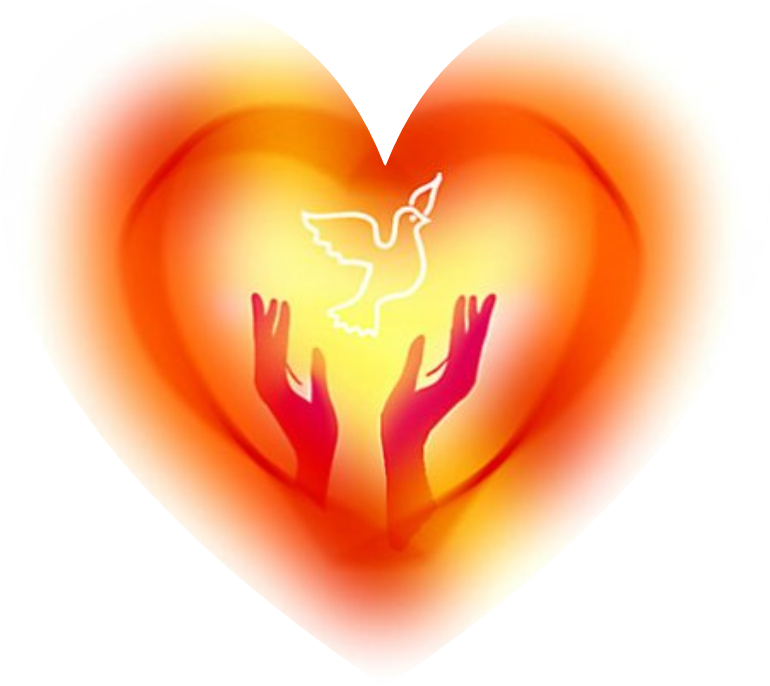 Программа работы летнего оздоровительного лагеря с дневным пребыванием «Навигаторы добрых дел»«На свете, кроме тебя, есть другие люди,и они нуждаются в твоей доброте,понимании, мужестве, в твоей защите и помощи.»И. СуриковАвторы: Антонюк И.А. , Лиходеенко И.В. 2018г.Актуальность программы.В условиях летнего пришкольного лагеря, отдых детей уникален с точки зрения организации самостоятельной жизнедеятельности личности в свободное время. Именно в пришкольном лагере ребенок заполняет свое свободное время полезными делами.Лагерь дает возможность любому ребенку раскрыться, приблизиться к высоким уровням самоуважения и самореализации.Детские оздоровительные лагеря являются частью социальной среды, в которой дети реализуют свои возможности, потребности в индивидуальной, физической и социальной компенсации в свободное время. Летний лагерь является, с одной стороны, формой организации свободного времени детей разного возраста, пола и уровня развития, с другой – пространством для оздоровления, развития художественного, технического, социального творчества.Лагерь – это сфера активного отдыха, разнообразная общественно значимая досуговая деятельность, отличная от типовой назидательной, дидактической, словесной школьной деятельности.ЦЕЛИ И ЗАДАЧИЦель:Создание условий для обучения, творческого роста, повышения  активности, инициативности, развития лидерских качеств у волонтеров МОУ СООШ с.п. «Село Боктор» через организацию мероприятий для  ребят, посещающих детскую оздоровительную площадку при школе .Задачи:Провести ряд мероприятий для детей, проживающих на территории с.п. «Село Боктор»;Создать банк творческих идей для последующего использования в школе;Обеспечить возможность самореализации личности учащихся;Провести анализ проделанной работы;Определить перспективы развития программы.Сроки реализации программы. Программа рассчитала на 10 дней: с  14.06. 2018 г. до 24.06.2018г.ПЛАН РЕАЛИЗАЦИИ ПРОГРАММЫМуниципальное общеобразовательное учреждение Основная общеобразовательная школа с.п. «Село Боктор»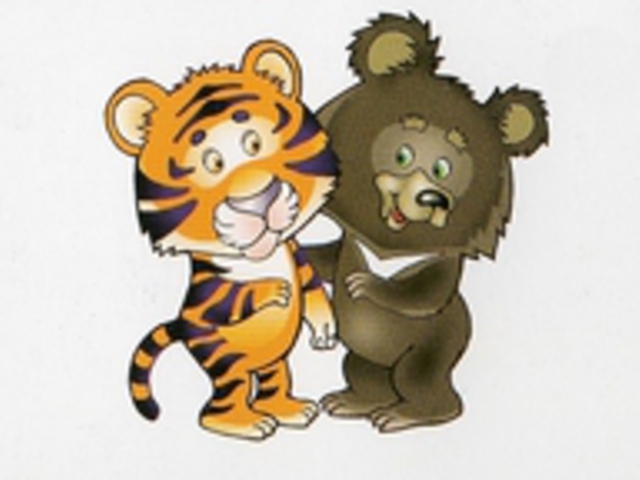 ПРОГРАММА пришкольного лагеря с дневным пребыванием детей«Путешественники»в рамках реализации патриотической сменыСоставили программу:М.Г.СорокинаИ.В.Лиходеенко 2018Пояснительная записка 	Каникулы – это не просто прекращение учебной деятельности ребенка. Это активная пора его социализации, продолжение образования. Именно поэтому обеспечение занятости школьников в период каникул является приоритетным направлением в области образования детей и подростков.Цель программы: создание условий для отдыха и оздоровления детей, создание педагогической воспитательной среды, способствующей раскрытию и развитию интеллектуального, физического, творческого потенциала.Задачи: расширение знаний, полученных при изучении школьных предметов;организация активного отдыха и оздоровление детей;развитие творческих и коммуникативных способностей учащихся.Принципы:Программа летнего экологического лагеря с дневным пребыванием опирается на следующие принципы:Принцип нравственного отношения друг к другу, к окружающему миру.Принцип творческого отношения к делу.Принцип добровольности участия в делах.Принцип учета возрастных особенностей детей.Принцип доступности выбранных форм работы.Участники программыВозрастная категория: 7-14 летКоличество: 5 человекСроки реализации программы: 8 дней (с 25 июня по 3 июля):- с 25.06 по 27.06 – Лиходеенко И.В. - с 28.06 по 03.07 – Сорокина М.Г.Формы и методы- познавательные игры и викторины;
-спортивные игры;
- беседы;- исследовательская работа; 
- творческая работа.Направления:
Спортивно-оздоровительноеВ это направление входят мероприятия пропагандирующие здоровый образ жизни. ПатриотическоеЭто направление включает в себя все мероприятия, носящие патриотический, исторический и культурный характер. Нравственно-эстетическоеРазличные мероприятия этого направления должны способствовать развитию у детей чувства ответственности, надежности, честности, заботливости и уважения по отношению к себе, к другим людям и к порученному делу, а также чувства прекрасного, бережного отношения к природе.ТворческоеСпособствует творческому развитию детей и их инициативе. Сюжет: Ребята отправляются в ознакомительное путешествие по Хабаровскому краю с героями Амурским тигренком и Гималайским медвежонком, которые в ходе путешествия знакомят их с достопримечательностями Хабаровского края, с историей, природой и людьми. Воспитывают в ребятах патриотические чувства к Родному краю и бережное отношение к природе. План игры оформляется в виде карты путешествия. На карте обозначены основные этапы маршрута – это дела, которые ждут ребят в течение смены.Оформление комнаты для проведения основных мероприятий: декорации – «лес», карта путешествия, проектор, компьютер, экран.	Ожидаемые результаты- Повышение уровня экологической культуры.- Укрепление и оздоровление детского организма: формирование полезных привычек (утренняя зарядка, соблюдение правил личной гигиены), развитие физических качеств (ловкости, быстроты, выносливости). - Развитие творческой и исследовательской  активности, творческий рост детей.Программные мероприятияМуниципальное бюджетное общеобразовательное учреждениеОсновная общеобразовательная школа с.п. «Село Боктор»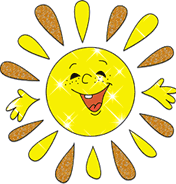 Программа летнего оздоровительного лагеря«Страна литературных знаний»,(посвященная 80-летию со дня образования Хабаровского края)(смена с 04.07.18 – 09.07.18)Руководитель О.В. Лавыгина2018Пояснительная запискаЛетняя оздоровительная кампания – важная составная часть воспитательной деятельности по формированию личности ребенка.Летний период – активная пора социализации школьников. Поэтому во время летних каникул необходимо создать соответствующие педагогические условия для обеспечения полезной, содержательной занятости детей, способствующей формированию положительных качеств их личности на основе использования многообразия форм активной деятельности и общения. Актуальность данной программы возрастает в связи с ростом роли патриотического воспитания. В настоящее время к числу наиболее актуальных вопросов образования относится нравственное и семейное  воспитание. Огромную важность приобретают вопросы патриотического воспитания через изучение своей малой родины. Специфика данной программы обусловлена изучением своего края, изучение истории семьи.  Особый акцент в программе сделан на изучение истории края и изучении семей проживающих на селе. Ориентируясь на возраст и интересы детей,  а также на потребности социума, разработана  программа «Страна литературных знаний», рассчитанная на учащихся начальной и основной  школы и наполненная нестандартным содержанием. Цель программы: Создание условий для активного отдыха учащихся и раскрытия творческого потенциала личности;Задачи программы: Создать условия для укрепления здоровья детей, гигиенической и физической культуры. Способствовать развитию интеллектуальных способностей детей, их коммуникативных навыков через различные формы деятельности. Сформировать условия для творческой самореализации ребенка, развития лидерских качеств.Продукт: Создание презентации «Моя семья - мое богатство» (о семьях – юбилярах и выдающихся семьях нашего села);Изготовление сувенира «Ромашка»;      3. Организация и проведение праздничной программы и концерта для семей.РЕЖИМ ДНЯ 


Зарядка 9.00 – 9. 30


Утренняя линейка 9.30 – 9 40


Завтрак 9.40 – 10.00 


Работа по плану 10.00 – 11.30


Активный отдых 11.30 – 12.30


Обед 13. 00 – 13.20 


Клубный час  13. 20 – 14.20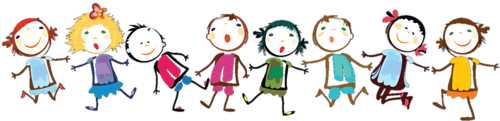 План мероприятийПРИМЕЧАНИЕТворческие номера для концерта:«Солнечный круг»; (Осолодков Кирилл и Тихонов Егор)«Венок»; (Лубнина София)«Неразлучные друзья – взрослые и дети» (Французова Александра)«Эхо любви»; (Лавыгина О.В.)«Ты меня на рассвете разбудишь» (Чаплыгин Никита)«Капелька» (группа До-ми-дэнс)«Твои глаза» (группа До-ми-дэнс)«Платье» (группа До-ми-дэнс)«Обручальное кольцо» (группа До-ми-дэнс)«Все что в жизни есть у меня» (группа До-ми-дэнс)Исследовательская работа. Семьи - юбилярыМартьянова А.А.Ципилина Л.М.Стебунова Т.А.ДатаМероприятиеОтветственный учитель01.06.20181.День защиты детей.                              Линейка-открытие летнего лагеря.2.Вводное занятие в школе «Юный волонтер» на тему «Откройте сердце доброте»3.Игра –квест «Вместе весело шагать» (посвященная дню защиты детей)Шишкина Н.А02.06.20181.Фитнес - зарядка.2.Тренинг для волонтеров новичков.3.Конкурсно – развлекательная программа «Ура! Каникулы!»Шишкина Н.А04.06.20181.Фитнес – зарядка.2.Интеллектуальная игра «Люди существуют друг для друга»3.Акция «Ветеран живёт рядом» (оказание посильной помощи ветеранам труда и одиноким пожилым людям)Шишкина Н.А05.06.20181. Фитнес – зарядка.2.Акция «Нашему селу,порядок и чистоту!» «Волонтёрство- мода или добро».3.Игровая программа "Курильщик - сам себе могильщик»Выпуск и распространение буклетов о вреде курения “Мифы и реальность”Шишкина Н.А06.06.20181.Фитнес- зарядка.2.Спортивные соревнования «Ловкие, сильные, смелые».3.Мастер – класс «Поделки – не безделки!»(делаем магниты).Шишкина Н.А№ДатаМероприятие 17.06.2018«История волонтерства в России»17.06.2018Спортивные соревнования «Ловкие,  сильные, смелые».17.06.2018Изготовление оберегов  «Поделки – не безделки!»17.06.2018Выпуск буклетов о вреде курения “Мифы и реальность”Час общения. Энергетические напитки28.06.2018Киноклуб «Я не участвовал в войне, она участвует во мне»28.06.2018Интеллектуальная игра «Счастливый случай»28.06.2018Мероприятие «Игры нашего двора»28.06.2018Игровая программа  «Каракули»Выполнение поделок для детей детского сада39.06.2018Час общения  «О пользе спорта»39.06.2018Игра- квест «Ищем клад»39.06.2018Спортивное мероприятие «Прямые пути и кривые дорожки»Анализ книги А.П. Гайдара «Тимур и его команда»411.06.2018Конкурс чтецов «Припадаю, Россия, к твоей красоте»411.06.2018Мероприятие ко Дню России «Великие люди великой страны»411.06.2018Весёлые старты «Россия, вперёд»Конкурс рисунков  «Флаг моей страны»513.06.2018Час общения. Разговор о правильном питании513.06.2018Выпуск газеты «Мы - волонтеры»513.06.2018Оказание помощи ветеранам школы513.06.2018Акция «Очистим кусочек планеты»ДатаМероприятиеОжидаемые результаты14.061. Зарядка2. Линейка3.Занятие №1 «Открой сердце доброте». 4.Занятие № 2 «Навигаторы добрых дел, «Волонтёрское движение в лагере» Карта добрых дел15.061. Зарядка2. Линейка3. Игровой тренинг для волонтеровТема: Жизнь прекрасна!4.Игра-тренинг «Ступени к успеху. Аниматор» Выпуск информационной газеты.16.061. Зарядка2. Линейка3. Занятие №3 Занятие по теме: «Люди существуют друг для друга»4. Профилактическая акция «Сделай выбор в пользу жизни»Разработка памяток о ЗОЖ, распространение на территории посёлка18.06 1. Зарядка2. Линейка3.Тренинг «Я – личность».КТД «Волшебный фонарь» (один день из жизни лагеря в рисунках).4. Тестирование «Где родился, там и пригодился»Оформление выставки19.061. Зарядка2. Линейка3. Мастер — класс «Умеешь сам — научи другого»: «Аква грим», «Весёлая ромашка», и т.д.4. Подиум «Боди арт»Роспись и защита моделей20.061. Зарядка2. Линейка3.Подготовительная работа в библиотеке школы и села, Интернет ресурсы.4.  Составление интерактивной карты «Флоры посёлка Боктор»21.061. Зарядка2. Линейка3. Экологический рейд4. Квест — игра «Бюро «добрых» находок»Изучение экологической обстановки22.061. Зарядка2. Линейка 3. Создание интерактивной карты «Горячие точки поселка» 23.061. Зарядка2. Линейка 3. Акция «Чистые реки, чистые берега» по уборке берега р. Горин4. Закрытие смены «Волонтерский пикник».Очистка поймы реки№ДатаМероприятия Результат25.061. Линейка-открытие смены летнего лагеря2. Мастер — класс «Животные Хабаровского края» - Подиум «Боди арт»Подвижные игры 1. Линейка-открытие смены летнего лагеря2. Мастер — класс «Животные Хабаровского края» - Подиум «Боди арт»Подвижные игры фото отчет26.061. Подбор материала в библиотеке школы по теме «Они прославили свой край» 2.Просмотр кинофильма «Мальчишки»Подвижные игры1. Подбор материала в библиотеке школы по теме «Они прославили свой край» 2.Просмотр кинофильма «Мальчишки»Подвижные игрыматериал о выдающихся людях края27.061. Составление интерактивной карты«Они прославили свой край» 2.«Литературная гостиная» - чтение произведений дальневосточных писателейПодвижные игры  1. Составление интерактивной карты«Они прославили свой край» 2.«Литературная гостиная» - чтение произведений дальневосточных писателейПодвижные игры  интерактивная карта28.061. Квест «Путешествие по Хабаровскому краю»2. Занятия по интересам:- Поделки из природных материалов- Работа над проектом «Загадочные места и необычные люди Хабаровского края»Подвижные игры1. Квест «Путешествие по Хабаровскому краю»2. Занятия по интересам:- Поделки из природных материалов- Работа над проектом «Загадочные места и необычные люди Хабаровского края»Подвижные игры- выставка поделок- материалы для проекта 29.061. Беседа «ВОВ в истории Хабаровского края», посвященная Дню партизанов и подпольщиков 2. Игра «В поиске кладов и секретов»3.  Занятия по интересам- Работа над проектом «Загадочные места и необычные люди Хабаровского края»- Просмотр кинофильма «Орлёнок» Подвижные игры1. Беседа «ВОВ в истории Хабаровского края», посвященная Дню партизанов и подпольщиков 2. Игра «В поиске кладов и секретов»3.  Занятия по интересам- Работа над проектом «Загадочные места и необычные люди Хабаровского края»- Просмотр кинофильма «Орлёнок» Подвижные игрыматериалы для проекта, начало оформления презентации 30.061. Экологическая игра «Наш дом – природа»2. Занятия по интересам:- Поделки из бросовых материалов- Работа над проектом «Загадочные места и необычные люди Хабаровского края»3. «Литературная гостиная» -  чтение произведений дальневосточных писателей Подвижные игры1. Экологическая игра «Наш дом – природа»2. Занятия по интересам:- Поделки из бросовых материалов- Работа над проектом «Загадочные места и необычные люди Хабаровского края»3. «Литературная гостиная» -  чтение произведений дальневосточных писателей Подвижные игры- выставка поделок - оформление проекта 02.071.Конкурсная программа  «Самый-самый»2. Занятия по интересам:- Закладки «Природа  Хабаровского края»- Работа над проектом «Загадочные места и необычные люди Хабаровского края»Подвижные игры1.Конкурсная программа  «Самый-самый»2. Занятия по интересам:- Закладки «Природа  Хабаровского края»- Работа над проектом «Загадочные места и необычные люди Хабаровского края»Подвижные игры- закладки - сувениры для сельской  библиотеки - презентация проекта 03.071. Развлекательно-познавательная игра «Ассорти»2. Экологический десант – игра «Мусор»Подвижные игры 3. Подведение итогов недели 1. Развлекательно-познавательная игра «Ассорти»2. Экологический десант – игра «Мусор»Подвижные игры 3. Подведение итогов недели НаграждениеДатаМероприятиеВремя Место проведения4.07.281. Исследовательская работа «Моя семья – мое богатство»; (Подготовка презентации и очерка о выдающихся семьях и семьях – юбилярах села) 2. Конкурс рисунков «Хабаровский край – наш общий дом»;3. Подвижные игры.4. Час программного чтения. 5. Клубный час08.30-13.00школа5.07.181. Исследовательская работа «Моя семья – мое богатство»;2. Игра Поле чудес. «Край, в котором я живу»;3. Подвижные игры.4. Час программного чтения5. Клубный час08.30-13.00школа6.07.181. Исследовательская работа «Моя семья – мое богатство»;2. Игра по станциям «Заочное путешествие по Хабаровскому краю»;3. Репетиции, подготовка к концерту.08.30-13.00школа7.07.181. Познавательное мероприятие с показом презентации «История любви Петра и Февронии Муромских». 2. «Венок из ромашек» - изготовление сувениров. 3. Концерт художественной самодеятельности «Мы вместе», посвященный Дню семьи, любви и верности. 08.30-13.0019.00ШколаСДК9.07.181. Конкурс чтецов «Край родной дальневосточный»;2. Подвижные игры3. Итоговая линейка. Награждение. 08.30-13.00школа